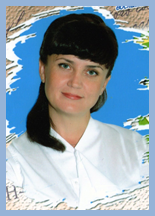      Есть такая житейская мудрость: «Учитель рождается от учителя». Ко мне это высказывание относится в прямом смысле слова, так как я учитель в третьем поколении. Мои родители стали моими первыми учителями и остаются ими по, сей день. Учение не нравоучение, а личным примером – самым действенным метод воспитание человека. Самое главное, чему я научилась у своих родителей – это умение работать честно и добросовестно.    Я не помню, когда у меня возникло желание стать учителем, такое ощущение, что оно родилось вместе со мной. Поэтому вопрос, кем стать меня не волновал, а вот вопрос каким стать учителем, заставил искать ответ в книгах, в кинофильмах, а самое главное, в общении с учителями.    Как определить, какой учитель хороший? Может быть, кто способен развить память ребёнка на столько, что тот сможет запомнить изучаемый материал  и справится с контрольными? А может быть, это тот, кто задавать вопросы, думать, размышлять? Тот, кто помогает ребёнку стать полезным членам общества?    Я считаю, что настоящий учитель тот, кто понимает, что по сложному пути жизни он идёт рядом со своими учениками, кто относится к ним с уважением и признанием их достоинства просто потому, что они люди. Это так просто и так сложно.Мне очень нравится пример американского философа Уильяма Эрза, который в своей книге отмечает: «Нам нужно найти лучший способ обучения, - способ, учитывающий сильные стороны ученика, его знания, навыки и способности…. Я вспоминаю, как один индеец возмутился, когда его сына назвали «неспособным учеником». Он сказал: «Быстрый Волк знает имена и маршруты миграции более сорока птиц . Он знает, что в хвосте у орла, парящего в небе, тринадцать перьев. Кто нужен моему сыну, так это учитель, который видел бы его способности».   Чтобы полностью раскрыть способности каждого ребёнка, мне необходимо найти к нему ключик и определить, что интересует ребёнка и что ему нравится, т.к. преданный своему делу учитель  должен любить детей.    Для меня любить детей – значит дать право ребенку быть таким, какой он есть!«Пусть растут все  цветы» - гласит  китайская мудрость. Пусть растет «цветок» непоседливого взъерошенного Вити, черноглазой хохотушки Яны, несговорчивого   упрямца  Димы, застенчивой Анечки.  Я знаю, что мне  под силу вырастить в ребёнке что-то прекрасное и неповторимое, я в силах наполнить его радостью, светом и теплом. Я не буду идти запутанным лабиринтом, чтобы добраться до детских сердец. Всё очень просто – я всегда рядом с ними. Не всё в этой жизни зависит от меня, но всё, зависящее от меня, я делала, делаю и буду делать для счастья окружающих меня людей. И этим я счастлива.